№ п/пНаименование товара, работ, услугЕд. изм.Кол-воТехнические, функциональные характеристикиТехнические, функциональные характеристики№ п/пНаименование товара, работ, услугЕд. изм.Кол-воПоказатель (наименование комплектующего, технического параметра и т.п.)Описание, значениеСкамья №9СД-09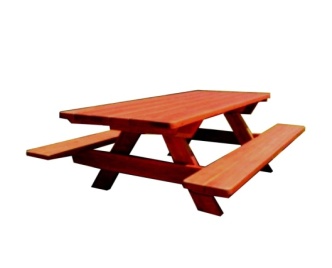 Шт. 1Скамья №9СД-09Шт. 1Высота  (мм) 800Скамья №9СД-09Шт. 1Длина  (мм)1300Скамья №9СД-09Шт. 1Ширина  (мм)1300Скамья №9СД-09Шт. 1Применяемые материалыПрименяемые материалыСкамья №9СД-09Шт. 1Каркас  скамьив кол-ве 1шт, выполнен из доски естественной сушки с покрытием антисептиком "Акватекс", с последующим бетонированием. Нижняя часть доски покрыта битумной мастикой.Скамья №9СД-09Шт. 1Столешницав кол-ве 1шт, выполнена из доски естественной сушки с покрытием антисептиком "Акватекс".Скамья №9СД-09Шт. 1сиденьев кол-ве 2шт., выполнено из доски естественной сушки с покрытием антисептиком "Акватекс"Скамья №9СД-09Шт. 1МатериалыДеревянная доска естественной сушки тщательно отшлифованы со всех сторон и покрыты антисептиком «Акватекс», саморезы по дереву. ГОСТ Р 52169-2012.